QuickLinks -- Click here to rapidly navigate through this documentAs filed with the Securities and Exchange Commission on November 1, 2006Registration No.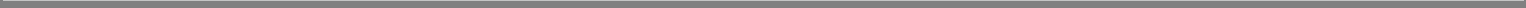 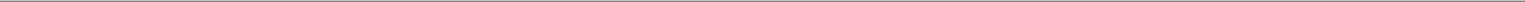 UNITED STATESSECURITIES AND EXCHANGE COMMISSIONWASHINGTON, D.C. 20549FORM S-1REGISTRATION STATEMENT UNDERTHE SECURITIES ACT OF 1933GLOBALSTAR, INC.(Exact name of Registrant as specified in its charter)Approximate date of commencement of proposed sale to the public: As soon as practicable after this Registration Statement becomes effective.If any of the securities being registered on this form are to be offered on a delayed or continuous basis pursuant to Rule 415 under the Securities Act of 1933, check the following box: oIf this form is filed to register additional securities for an offering pursuant to Rule 462(b) under the Securities Act, check the following box and list the Securities Act registration statement number of the earlier effective registration statement for the same offering: ☒If this form is a post-effective amendment filed pursuant to Rule 462(c) under the Securities Act, check the following box and list the Securities Act registration statement number of the earlier effective registration statement for the same offering. oIf this form is a post-effective amendment filed pursuant to Rule 462(d) under the Securities Act, check the following box and list the Securities Act registration statement number of the earlier effective registration statement for the same offering: oIf delivery of the prospectus is expected to be made pursuant to Rule 434, please check the following box. oCALCULATION OF REGISTRATION FEE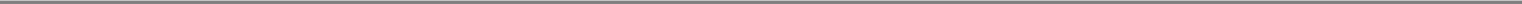 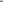 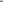 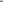 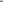 Includes shares of common stock issuable upon exercise of the underwriters' option to purchase additional shares of common stock.The 1,150,000 shares of common stock being registered in this Registration Statement are in addition to the 7,475,00 shares of common stock registered pursuant to the registrant's Registration Statement on Form S-1 (File No. 333-135809).Estimated solely for the purpose of calculating the registration fee under Rule 457(o) of the Securities Act.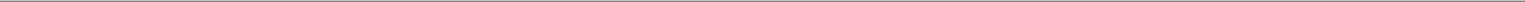 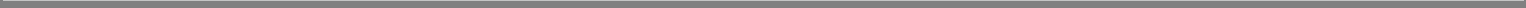 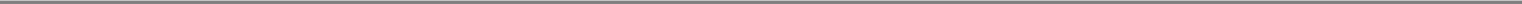 EXPLANATORY NOTEThis Registration Statement is being filed pursuant to Rule 462(b) under the Securities Act of 1933, as amended ("Rule 462(b)"). Pursuant to Rule 462(b), the contents of the Registration Statement on Form S-1 (File No. 333-135809) of Globalstar, Inc., which was declared effective by the Securities and Exchange Commission on November 1, 2006, including the exhibits thereto and each of the documents incorporated by reference therein, are incorporated by reference in this Registration Statement.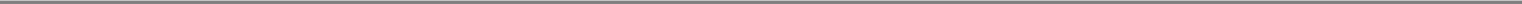 SIGNATURESPursuant to the requirements of the Securities Act of 1933, the registrant has duly caused this Amendment to the Registration Statement to be signed on its behalf by the undersigned, thereunto duly authorized, in Milpitas, California on November 1, 2006.GLOBALSTAR, INC.By:	/s/ Fuad Ahmad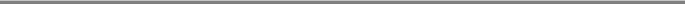 Name: Fuad AhmadTitle:	Vice President and Chief Financial OfficerPursuant to the requirements of the Securities Act of 1933, this Amendment to the Registration Statement has been signed by the following persons in the capacities indicated on November 1, 2006.Signature	Title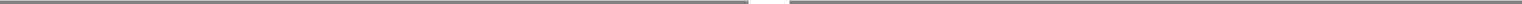 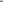 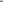 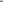 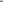 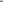 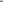 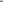 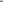 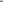 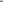 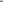 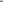 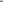 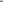 EXHIBIT INDEXAll exhibits filed with or incorporated by reference in Registration Statement No. 333-135809 are incorporated by reference into, and shall be deemed a part of, this Registration Statement, except the following, which are filed herewith.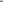 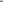 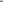 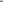 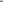 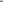 Previously filed in connection with the Registration Statement on Form S-1 (File No. 333-135809) and incorporated herein by reference.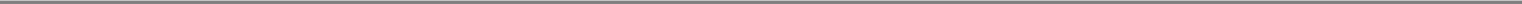 QuickLinksEXPLANATORY NOTESIGNATURESEXHIBIT INDEXQuickLinks -- Click here to rapidly navigate through this documentExhibit 5.1[TAFT, STETTINIUS & HOLLISTER LLP LETTERHEAD]November 1, 2006Globalstar, Inc.461 South Milpitas Blvd.Milpitas, California 95035Ladies and Gentlemen:We have acted as counsel for Globalstar, Inc., a Delaware corporation (the "Company"), in connection with a Registration Statement on Form S-1 (the "Registration Statement") filed by the Company with the Securities and Exchange Commission (the "Commission") pursuant to Rule 462(b) under the Securities Act of 1933 (and relating to the Company's Registration Statement on Form S-1, File No. 333-135809) with respect to the sale of up to 1,150,000 shares of the Company's Common Stock (the "Shares").It is our opinion that the registration of the sale of the Shares pursuant to the Registration Statement and the issuance of the Shares by the Company have been duly authorized by all necessary corporate action by the Company. When issued and sold as contemplated by the Registration Statement, the Shares will be validly issued, fully paid and non-assessable.We hereby consent to the filing of this opinion letter as Exhibit 5.1 to the Registration Statement and to the reference to our firm under the caption "Legal Matters" in the Prospectus contained therein.Very truly yours,TAFT, STETTINIUS & HOLLISTER LLP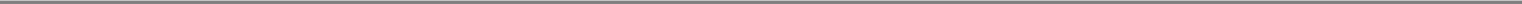 QuickLinksExhibit 5.1QuickLinks -- Click here to rapidly navigate through this documentExhibit 23.1CONSENT OF INDEPENDENT REGISTERED PUBLIC ACCOUNTING FIRMWe consent to the use in this Registration Statement on Form S-1 of Globalstar, Inc. of our report dated May 15, 2006, except for Note 19 as to which the date is October 25, 2006, on the consolidated financial statements of Globalstar, Inc. as of and for the year ended December 31, 2005, incorporated by reference in such Registration Statement from Amendment No. 5 to the Registration Statement No. 333-135809 on Form S-1 filed by Globalstar, Inc. on October 27, 2006. We also consent to the reference to us under the heading "Experts" incorporated by reference in this Registration Statement./s/ Crowe Chizek and Company LLP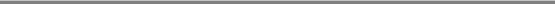 Crowe Chizek and Company LLPOak Brook, IllinoisOctober 31, 2006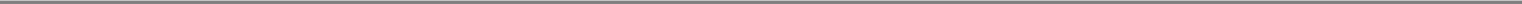 QuickLinksExhibit 23.1CONSENT OF INDEPENDENT REGISTERED PUBLIC ACCOUNTING FIRMQuickLinks -- Click here to rapidly navigate through this documentExhibit 23.2CONSENT OF INDEPENDENT REGISTERED PUBLIC ACCOUNTING FIRMWe consent to the use in this Registration Statement on Form S-1 of Globalstar, Inc. of our report dated April 13, 2005 (except for note 12 as to which the date is May 12, 2006 and note 19 as to which the date is October 25, 2006), relating to the consolidated financial statements of Globalstar, Inc. (formerly known as Globalstar LLC) and subsidiaries (Successor Company) as of December 31, 2004, the year then ended and the period from December 5, 2003 to December 31, 2003, and the consolidated financial statements of Globalstar, L.P. and subsidiaries (Predecessor Company) for the period January 1, 2003 to December 4, 2003 (such report describes that the consolidated financial statements of the Successor Company are presented on a different basis from those of the Predecessor Company and, therefore, are not comparable in all respects, and describes that the Predecessor Company's plan of reorganization was confirmed in 2004 and the Predecessor Company was dissolved), incorporated by reference in such Registration Statement from Amendment No. 5 to the Registration Statement No. 333-135809 on Form S-1 filed by Globalstar, Inc. on October 27, 2006. We also consent to the reference to us under the heading "Experts" incorporated by reference in this Registration Statement./s/ GHP Horwath, P.C.Denver, ColoradoOctober 31, 2006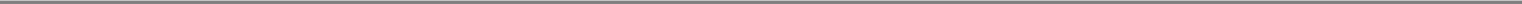 QuickLinksExhibit 23.2CONSENT OF INDEPENDENT REGISTERED PUBLIC ACCOUNTING FIRMDelaware489941-2116508(State or other jurisdiction of(Primary Standard Industrial(I.R.S. Employerincorporation or organization)Classification Code Number)Identification Number)461 South Milpitas Blvd.Milpitas, California 95035Telephone (408) 933-4000(Address, including zip code, and telephone number, including area code,of registrant's principal executive offices)Fuad AhmadVice President and Chief Financial OfficerGlobalstar, Inc.461 South Milpitas Blvd.Milpitas, California 95035(408) 933-4000(Name, address, including zip code, and telephone number, including area code, of agent for service)With copies to:Gerald S. GreenbergEdward P. Tolley IIITaft, Stettinius & Hollister LLPKenneth B. Wallach425 Walnut Street, Suite 1800Simpson Thacher & Bartlett LLPCincinnati, Ohio 45202425 Lexington AvenueTelephone: (513) 381-2838New York, New York 10017Facsimile: (513) 381-0205Telephone: (212) 455-2000Facsimile: (212) 455-2502PROPOSEDMAXIMUMPROPOSEDNUMBER OFOFFERINGMAXIMUMTITLE OF EACH CLASS OFSHARES TO BEPRICE PERAGGREGATEAMOUNT OFSECURITIES TO BE REGISTEREDREGISTERED(1)(2)SHARE(2)OFFERING PRICE(3)REGISTRATION FEE(3)Common Stock, par value $0.0001 per share1,150,000$17.00$19,550,000$2,092*Chairman of the Board, Chief Executive Officerand Directorand DirectorJames Monroe IIIJames Monroe III(Principal Executive Officer)/s/ Fuad Ahmad/s/ Fuad AhmadVice President and Chief Financial Officer(Principal Financial and Accounting Officer)*Fuad Ahmad*Fuad Ahmad(Principal Financial and Accounting Officer)*Fuad Ahmad*Fuad Ahmad*DirectorPeter J. DaltonPeter J. Dalton*DirectorJames F. LynchJames F. Lynch*Director*Richard S. Roberts*Richard S. Roberts*By:/s/ Fuad AhmadFuad Ahmad, as attorney-in-factII-1II-1ExhibitNo.Description of Exhibit5.1Opinion of Taft, Stettinius & Hollister LLPOpinion of Taft, Stettinius & Hollister LLP23.1Consent of Crowe Chizek and Company LLPConsent of Crowe Chizek and Company LLP23.2Consent of GHP Horwath, P.C.Consent of GHP Horwath, P.C.24.1*Power of AttorneyPower of Attorney